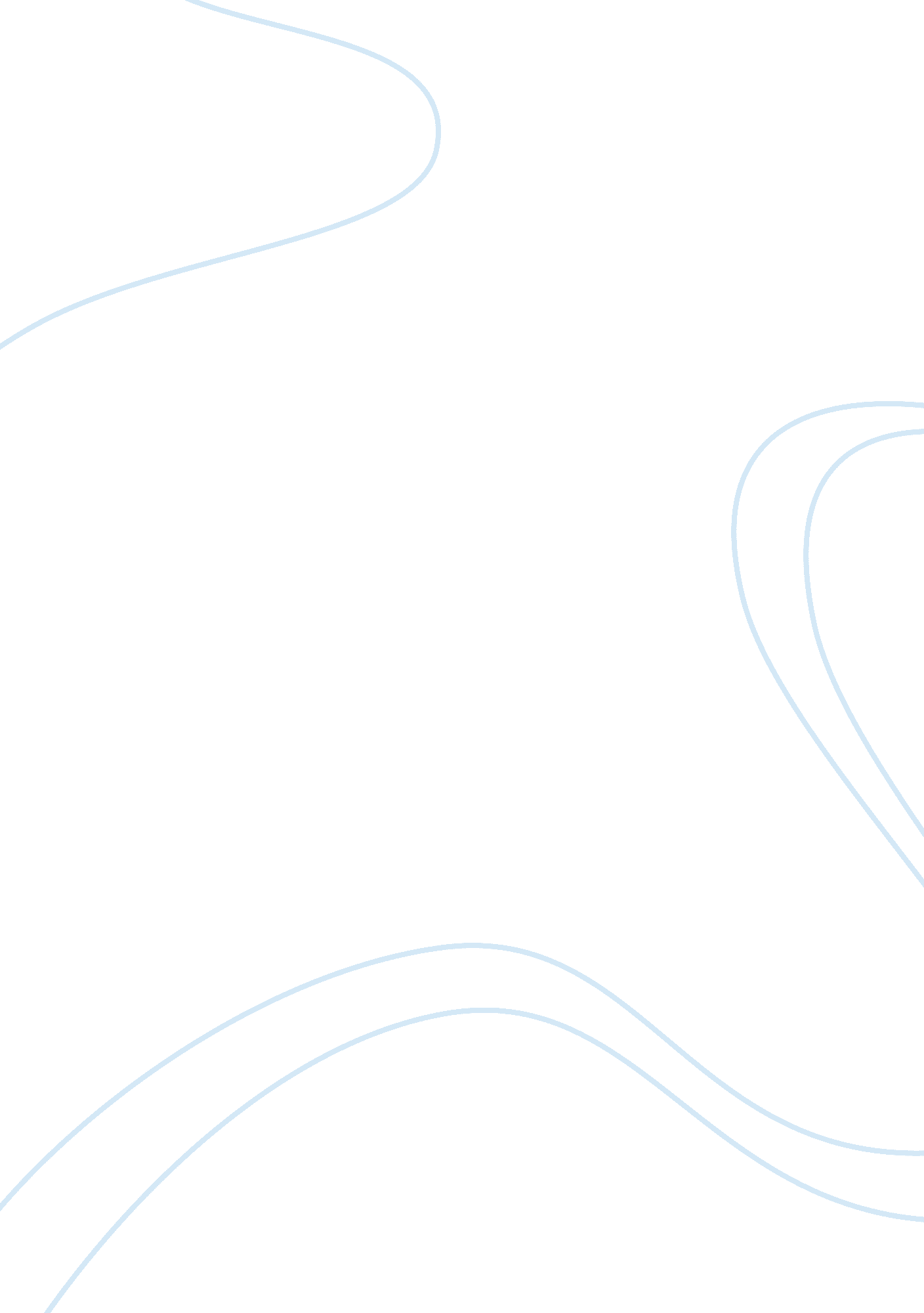 My motivation to continue my study in australiaPsychology, Success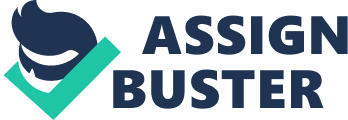 Thank you for providing me golden opportunity to pen down my statement of purpose. I am delighted to introduce myself in front of you. I am a student of graduate program specializing on finance applying for Student Visa Sub-Class 500 with my husband as dependent for Masters of Professional Accounting (MPA). He will be accompanying me during my study period in Australia. My career is my passion, and it holds my fullest dedication, interest and commitment. I describe myself as a hardworking, optimist, enthusiastic, trustworthy, laborious person who is always keen towards learning and exploring new things. Education Qualification and Work Experience Regard to my academic qualification, I have completed my schooling from Basundhara Public School in 2010 AD on July 10 with a score of 76. 25%. I received my 10+2 (Class 12) in Management faculty from Golden Gate International College, Battisputali, Kathmandu, Nepal with aggregate percentage 63. 10% and in the year 2012 A. D. Similarly, I have gained my Bachelor in Business Studies (BBS) (IV years) from Trinity International College, Dillibazar, Kathmandu, Nepal. I was able to complete it on October 17, 2017 AD by scoring 55. 25% under second division. During four years of BBS program of Tribhuvan University, students were required to undergo internship program in an organization for a period of two months to familiarize the students with the practical aspects of working in the organization. So, I was appointed as a volunteer in Citizens Bank International, Samakhusi Branch Kathmandu, Nepal from 24th Dec, 2014 to 24thFeb, 2015. The task I performed during two months internship program was dealing with customers, remittance, and sometimes on cash department as I was posted in different department on rotation wise basis. I spent limited time in Citizens Bank International; I have gained valuable work experience that will help to make a favorable impression on me as a prospective future employer. I have also attended five days training of Project Management held at my college from Jan 30 to Feb 3, 2017 on which we were provided various training by our senior teachers relating to NGO/INGO social work activities. After completion of my higher secondary education (HSEB), I was really confused about choosing the right faculty for me and I lost a year of duration in search of different subjects like BSW, BHM BBA or BBS. I also attended entrance exam for BSW and BBA but my father suggested me to study BBS. During my gap I got a great chance to work at Mate’s Education, Putalisadak, Kathmandu (which is one of the prominent educational consultancies of Nepal) as a Front Desk Officer and I continued there for almost 16 months from 14th March 2013 to 16th July 2014. This experience upgraded my skills as well as experiences and also it helped me to bring my positive side in every step of my life. After that, I left that organization for continuity of my studies. After receiving my Bachelor’s degree I have been involved as full time as employee in the Private Company named Education Planet Private Limited as an Account Assistant since December 17, 2017 till now and my responsibility includes working with journals, ledger, sales and also managing day to day cash, operations of accounts department etc. About IELTS I planned to go abroad for my further study. So, I joined IELTS class of six weeks complete package in Espire Education and taken exam date for14th December 2017. I attended exam and my result was published. I scored overall 6. 5 (Listening: 6. 5, Reading: 5. 5, Writing: 6. 0, Speaking: 7. 0). I am always working hard to make sure I improve on my academics as well as my language proficiency. After that, I started searching for the best university of different countries for that I participated in many education fairs, consulting with many counselors and started surfing through websites of different universities. Finally, I found Australia as the best destination than other nations like: USA, UK or Canada. After doing lots of research I found IIBIT (Federation University), Sydney, Australia which I thought would be the best university for me. Why Not Nepal? Mostly due to the fact that Nepal is still in its developing stage, it cannot provide students like myself with the education that is best for them. I looked for different proper options in Nepal. I attempted to visit different college and universities in my hometown. In Nepal I considered doing my Master of Business Studies (MBS) offered by Tribhuvan University in Nepal which has just been updated from yearly basis to semester basis from this year. Kathmandu University and Purbanchal University are providing Masters in Business Administration (MBA), Masters of Public Administration (MPA), and Masters of Business Management (MBM) which lacks the standard in comparison to international degree. As my intention was to study Masters of Professional Accounting, it was not an option in Nepal due to unavailability of course so I inclined towards researching other countries and found out Australia as the suitable place for further studies with the help of website. In stark contrast to Australian universities, Nepalese universities are severely under-facilitated, lacking indispensable resources, lack of internship and emphasizing theoretical and rote education as opposed to pragmatic and a more involved form of education. I couldn’t find the course in Nepal since my interest was on the Master of Professional Accounting (MPA). I came to find out Australia well known for the particular degree. Moreover, there are limited seats and students highly interested in studying are high influenced by favoritism and nepotism. I have always been in favor of practical based education. In Nepal, the structure of education is still backward when compared to other countries. Furthermore, in my home country education system is still based on theoretical knowledge where as in abroad, they emphasize more practical classes than theoretical sessions which I can find it easier to learn. The study materials are out-dated. I want to obtain that degree which offers pragmatic approaches, enables me to fulfill requirements of the industry and provides me adequate opportunities to find jobs after my graduation. So, I have also realized the importance of being a professional to solve these challenging situations of my country. Therefore, I found Australia is right place for me to achieve my career objectives. Why Australia? Before finalizing my study destination I attended different educational fairs, seminars and visited different educational agent. Similarly, I took suggestion from my friends and seniors who are already staying in Australia. My chosen country, Australia has now become one of the most livable countries in the world. It is a small world in itself where people from every nook and corner of the world can be found. Each year nearly 600, 000 international students from more than 140 countries choose Australia as their study destination. There is no doubt that Australia has education standards that rank amongst the highest in the world because 7 of Australian universities are ranked in top 100 universities of the world. Australia is said to be a multicultural and harmonious country. Also, it is a peaceful country where crime, riots, violence, racial disputes are very rare. The environment over there is perfect for a student’s learning purpose. Many top ranked universities in Australia provide quality education to students. According to my research, Australia is declared the third most popular destination for overseas students among the other English-speaking countries. Australian degrees are internationally recognized and the graduates will have global opportunities due to the impressive international reputation of Australian Education System. Also, the economic opportunities in Australia are vast. In addition to that, according to QS World University Ranking (2014-2015), Australian top 8 universities are ranked in 100 universities in the world. The education system is both theoretical and practical based; hence students achieve real time learning knowledge which lacks in our home country. Also, Australian degree is globally recognized which our country does not provide. Australia has 1500 institutions with 22000 courses that give varieties in education system. Tuition fees and living costs are also reasonable and affordable with high standards in comparison with other English speaking countries. Moreover, Australian government also guarantees the quality of education for international students so far that Australian government provide Education Services for Overseas Student (ESOS) act to protect the right of international student under which each international student has right to know the knowledge of courses, fees and related information before enrolling and the best part is Tuition Protection Services (TPS) right which means refund service will activate if my institution is unable to complete my course. Overseas Student Health Cover (OSHC) provide students the facility of health-check up in case of injury or serious medical conditions which is additional benefit for students and they have to renew their insurance if they are planning to exceed their length of stay. Similarly, Australian Qualification Framework (AQF) is also one of the motivating factors. Common Wealth Register of Institution and Courses for Overseas Students (CRICOS) is the policy of listing all the education provider and courses which are registered to offer courses to international students. The cost of living in Australia is AUD$ 20, 290 and AUD$ 7, 100 additional for spouse. The government of Australia provides an excellent support system for international students. As a student, above mentioned reasons hold much importance to me to attract towards Australia. Australia has been able to provide variety of study option to local and international students with best infrastructures, facilities along with fee affordability, quality of life and employer activity with best suitable placement in different cities as per the desire of students. Australia is highly developed country with friendly and safe environment, laid-back nature, excellent education system and high standard of living. Also, students are allowed to work up to 40 hours per fortnight while they are studying in Australia, none of the other countries provide such opportunities for students. So, international student like me can easily adapt the environment and afford all of the expenses. Hence most of the Nepalese students prefer Australia. On the top of that, Australia is a developed country with a diverse culture. There are renowned firms, colleges and universities where a diverse group of people work and study together. By interacting with these brains from all around the world we can learn various things in the short period of time. Quality of research system is another appealing aspect of Australia for international students as Australia is at the forefront of new technology and innovation. So, we can take advantages of impressive technology and resources. 